Фондеркину Ольгу Ивановну назначить  начальником отдела экономики, земельных и имущественных отношений администрации района 03 августа 2020 года                                           Основание: решение конкурсной комиссии от 30.07.2020 г.Глава администрации Красночетайского района                                                                     И.Н. Михопаров  ЧУВАШСКАЯ РЕСПУБЛИКА АДМИНИСТРАЦИЯ КРАСНОЧЕТАЙСКОГО РАЙОНА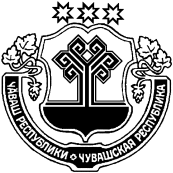 ЧĂВАШ РЕСПУБЛИКИХĔРЛĔ ЧУТАЙ РАЙОН АДМИНИСТРАЦИĕРАСПОРЯЖЕНИЕ30.07.2020  № 175село Красные ЧетаиХ У Ш У30.07.2020   175 №Хĕрлĕ Чутай сали